NDS WA Conference 2017 Turning Plans into Outcomes Monday 11 – Tuesday 12 September 2017Crown, Perth SponsorsPlatinum Sponsor: Department of Communities, Disability ServicesSupporting Sponsor: Lotterywest Major Sponsors: Anson, Nulsen, Rise, Uniting Care WestSupporters: Ability Centre, Care Support Network, Carers WA, My Care My Choice, St Jude’s Disability Services,  Street Fleet, Senses AustraliaWelcome noteI am delighted to welcome you to the 2017 NDS WA Conference. The theme for this conference ‘Turning Plans into Outcomes’ recognises that NDIS plans can lead to positive life outcomes for people with disability. The disability sector has an important contribution to make in supporting people with disability to achieve their goals through high-quality service delivery and measuring the positive outcomes achieved is crucial for this to be realised. A successful, vibrant and diverse disability services sector is vital to a thriving Western Australia where good outcomes make a difference to the lives of people with disability accessing services, as well as having a much wider flow-on effect helping to build better communities. Over the next two days, you will explore the realities, risks and opportunities of leading culture through change and creating great outcomes for Western Australian citizens with disability. You’ll hear from experts on the issues critical to a successful NDIS transition, including leading your organisation through disruptive change; forecasting the future; and applying a demand-led approach to improving employment outcomes. The success of the NDIS in WA is dependent on organisations having a quality and skilled workforce that can meet demand, and is able to adapt and implement the changes required. We are keen to see a disability workforce that is contemporary and high performing – where we can attract and recruit the right people to the right jobs. A high quality disability workforce that strengthens the safeguards and provides greater choice for people with disability is a vital part of building vibrant services in local communities across all parts of the State.The importance of partnership with people with disability, the disability sector and Government is vital. We cannot prepare for, or invest in, major change without a clear roadmap of the terrain ahead. The WA Disability Services Sector Industry Plan provides a clear pathway outlining where the sector is now and how it can best make the transition to where it must be at full roll out of the NDIS in WA – it needs now to be backed by an investment strategy to ensure this smooth transition and the delivery of high quality disability services in all parts of our vast State. We look forward to continuing to deliver a range of supports and services focused on assisting disability service providers and the wider sector to thrive under the NDIS in WA.Enjoy the conference!Julie WaylenState Manager NDS WAProgramMonday 11 September Day 18.30am – 9.30am Registration/ Arrival Tea and Coffee9.30am – 9.35am Housekeeping Julie Waylen, State Manager WA, NDS9.35am – 9.50am Welcome to Country Dr Richard Walley OAM9.50am – 10.05am Welcome Address Joan McKenna Kerr, President and WA Chairperson, National Disability Services10.05am – 10.20am Opening Address & Launch of the WA Disability Sector Industry Plan Hon. Stephen Dawson MLC, Minister for Environment, Disability Services10.20am – 11.10am Ethical Leadership through disruptive timesProfessor Robert Wood, Director, Centre for Ethical Leadership11.10am – 11.30am Morning tea11.30am – 12.10pm Concurrent SessionsGrand Ballroom 2: Critical Implications of Active Support and Practice Leadership for Quality ServicesProfessor Christine Bigby, La Trobe UniversityAstral 1: Sustainability and Transition - Forecasting the FuturePenny Knight, University of WAAstral 2: Workforce and Employment - Building a high trust cultureNevellene Linquist, Seb DellaMaddalena & Andrew Lyons, VisAbility12.10pm – 12.50pm Concurrent SessionsGrand Ballroom 2: Quality and Safeguarding - Listening and Learning to Get It Right Sandra McLatchie, Cheryl Nardi and Jason Lewis, AvivoAstral 1: Sustainability and Transition - Budgeting based on physicals Scott Bywaters, BaxterLawleyAstral 2: Workforce and Employment - Building a pressure proof team Michael Licenblat, Bounce Back Fast12.50pm – 1.50pm Lunch1.50pm – 2.30pm Concurrent SessionsGrand Ballroom 2: Quality and Safeguarding - The right to be safe - achieving systemic change in organisations Mary McHugh, Disability Services Commission,Carmen Pratts-Hincks, NDS, Kathy Hough, Far North, Jane Wittenoom, Community First International & Vanessa Caporn, Southern Districts SupportAstral 1: Sustainability and Transition - Consumer laws are your business David Hillyard, Acting Commissioner, Consumer ProtectionAstral 2: Workforce and Employment -  A pragmatic approach to making your workforce plan a realitySharon Parcell & Elisia Coetzee Talent Consortium, Mike Gowdy, KPMG, Jackie Vernon, Rocky Bay, Peta Chaytor, Community First International & Gemma Grosse, Mosaic2.30pm – 3.10pm Concurrent SessionsGrand Ballroom 2:  Quality and Safeguarding - NDIS Quality and Safeguarding - Framework – Implications for Providers Philippa Angley, National Disability Services, Linda Sperring Disability Services; Vikki Lahore, Workpower; & Caroline Watt, Nulsen Disability ServicesAstral 1: Sustainability and Transition - The NDIS – Traps and Prospective Issues: What the landscape might look like and how might you react?Professor David Gilchrist, University of Western AustraliaAstral 2: Workforce and Employment  - A Skilled Workforce? – but how?Chris Hall, MercyCare; Anne Driscoll, Department Workforce Development & Training; Grace Grennan, Avivo, , Vicki Bosworth, Senses; Tracy Newman, Activ: Cindy Evans and Jethro Hepton, North Metro TAFE 3.10pm – 3.30pm Afternoon tea3.30pm – 4.30pm Keynote Presentation Ken Baker, Chief Executive, National Disability Services4.30pm – 4.50pm Catastrophic Injuries Support Scheme – One Year InKane Blackman, Insurance Commission of WA4.50pm – 5.00pm Close for day5.00pm – 6.30pm Cocktail function in Astral 2Tuesday 12 September Day 29.00am – 9.30am Registration/ Arrival Tea and Coffee9.30am – 9.35am Welcome AddressJulie Waylen, State Manager WA, National Disability Services9.35am – 9.45am Address Hon. Peter Collier MLC, Shadow Minister for Housing; Disability Services9.45am -10.05am Address Kerry Stopher, Director Transition – Perth Trial Site, NDIA10.05am – 10.25am Integrated services delivered through the Department of Communities Grahame Searle, Acting Director General, Department of Communities10.25am – 10.55am Plenary Susan Pascoe AM, Commissioner, Australian Charities and Not-for-profits Commission10.55am – 11.15am Morning tea11.15am – 11.55am Concurrent SessionsGrand Ballroom 2: Quality and Safeguarding - Getting Creative, Building on Solid Foundations Anita McIntyre, Nataasha Balogh & Anne, AvivoThe path taken by Avivo works in partnership with customers, their families and other health care professionals to explore risk in a proactive way by which people with disability and their families build capacity to develop their own safeguardsAstral 1: Sustainability and Transition - Crisis containment – when it all goes pear shaped Jonathan Smith, Anson Management ConsultingAstral 2: Workforce and Employment - An Employment First Approach – Customising Employment through the NDIS Gaelen Williams, NDS, Mary Ashe, NDIA, Jamie Woods, Inclusion WA, Helen Nys, Department of Communities – Disability Services; John Fulker, Interchange & Peter Darch, NDS11.55am – 12.45pm Concurrent SessionsGrand Ballroom 2: Quality and Safeguarding - Strengths for Life: a tool for goal setting conversations Julie Tan & Laura Martin, Therapy FocusAstral 1: Sustainability and Transition - Panel: Transformation and Reinvention: Rosie Lawn, Avivo, Suzi Cowcher, Ability Centre, Justin O’Meara Smith, Interchange WAAstral 2: Workforce and Employment - Applying a demand-led approach to improving employment outcomes for people with disabilityGillian Turnbull, Social Ventures Australia12.45pm - 1.40pm Lunch1.40 pm - 2.20pm Leadership and leading culture through changeRobin McClellan, CEO, Leadership WA2.20 pm - 3.20pm Panel: Is simply doing good, good enough?Michael Carrol, Department of Communities, Marcus Stafford, MS Australia Sarah Johnson, NDIA; Robert Hicks GIFSA; Darren Ginelly, My Place & Kim Brooklyn, Uniting Care West3.20pm – 3.50pm WA Disability Sector Industry Plan – Considerations and Key Priorities Julie Waylen, NDS & John Nicolaou, ACIL Allen Consulting3.50pm - 4.00pm Final WordJulie Waylen, State Manager WA, National Disability Services4.00pm Close of conferenceProgram Disclaimer National Disability Services Limited (NDS) believes that the information contained in this publication is correct at the time of printing. However, NDS reserves the right to vary any of the speakers, topics or times referred to in this publication without further notice. Any conference or public forum referred to in this publication may involve the presentation of information by speakers or other persons (Presentations). The views expressed in any Presentations are not necessarily the views of NDS and NDS does not warrant or represent that the Presentations are accurate or suitable for any specific needs. The Presentations are intended to provide general information only that should not be relied on instead of other legal, medical, financial or professional advice.Concurrent Sessions Overview Quality & Safeguarding StreamCritical implications of active support and practice leadership for quality servicesActive Support is a proven model of support is fundamental in enabling and empowering people to make choices and participate in meaningful activities and social relationships. This evidence based approach is particularly effective for working with people with more severe disabilities, and is of growing interest to those responsible for providing support and services. Professor Bigby presents findings from a longitudinal research program which illustrates how service providers have used research to improve service quality, and discusses challenges providers face in ensuring key factors necessary for good outcomes are embedded in their services.Listening & learning to get it rightThe team from Avivo describe the Customer Journey and Getting It Right framework applied by Avivo to ensure a positive impact of supports on the customers’ quality of life, through the implementation of a local development plan based on the learning from customers and colleagues.The right to be safe – achieving systemic change in organisationsThe NDIS will change the profile of risk, but it won’t eliminate the risk of abuse. The panel describes their participation in an NDS sector support project in which they explored and addressed systemic quality and safeguarding gaps.NDIS Quality & Safeguarding Framework – implications for providersPhilippa Angley will lead this session in describing the current status of the NDIS Quality and Safeguarding legislation, and what that will mean for how we both operate organisations and deliver services. Panel speakers from the sector and Disability Services, Department ofCommunities will provide insights on developing quality assurance strategies to better meet future NDIS requirements. Traps and risks for disability service providers in the new world and which are not often discussed, if at all, in the current industry forums will be described, along with the implications and responses at both organisational and industry level that need to be confronted in order maintain the relevance and quality of WA’s disability services.Getting creative, building on solid foundationsThe path taken by Avivo works in partnership with customers, their families and other health care professionals to explore risk in a proactive way will be described, and how people with disability and their families have built capacity to develop their own safeguards.Strengths for Life: a tool for goal setting conversationsThis session provides an insight into the strength-based client and family centred goal setting tool, a user friendly resource which enables people with disability and their families to take ownership and be active participants in their goal setting process.Sustainability & Transition StreamForecasting the FutureThis session describes the findings and implications from the National Benchmarking Study on the disability services market under NDIS – will there be sufficient sustainable quality services to meet need in full Scheme?Budgeting based on physicals This session explores the approaches an organisation can take to budgeting based on physicals - the underlying physical cost and revenue drivers- and outlines practical steps to make their budgets more meaningful and accurate, and easier to re-forecast.Consumer laws are your businessThis session outlines the key concepts of the Australian Consumer Law, which providers need to know when self-managing Scheme participants are purchasing disability-related goods and services directly.The NDIS – Traps & Prospective Issues: What the landscape might look like & how might you react?Traps and risks for disability service providers in the new world and which are not often discussed, if at all, in the current industry forums will be described, along with the implications and responses at both organisational and industry level that need to be confronted in order maintain the relevance and quality of WA’s disability services.Crisis containment – when it all goes pear shapedBefore a crisis strikes, Disability Service Organisations should think about how it would impact employees, customers, suppliers, the general public and their company's value. This session outlines the critical steps to crisis management that every company should have in place regardless of its size.Panel: Transformation and ReinventionThree CEOs describe very different approaches to drive successful transition of their organisations to new business models and ensure sustainability.Workforce & Employment StreamBuilding a high trust cultureIt is not enough to differentiate the organisation by branding or service offering – our compelling differentiator is people for which culture must take centre stage. A high trust culture leads to business success. A high trust culture is what will ultimately differentiate the best from the rest.Building a pressure proof teamMichael Licenblat will walk the audience through the 6 stages of personal resilience so that you can be more adaptable and positive and perform become ‘better under pressure’ by managing pressure triggers building a resilient mental attitude and adapting to disruption– without burning out.A pragmatic approach to making your Workforce Plan a realityMost organisations understand the benefits that a longer term approach to people planning can bring. At this interactive panel discussion hear about the process of identifying and addressing the staffing implications of change and the initiatives and actions recently taken by three Disability Services Organisations.A skilled workforce – but how?A strong and skilled disability workforce is vital to delivering a high quality outcome in an NDIS. Representatives from Government, RTOs and sector organisations outline views on how this may be achieved despite reduced funding surplus.  An Employment First Approach – Customising Employment through the NDISCustomised employment is an individualised approach to vocational supports and services: one person at a time. Applied in an NDIS it creates opportunities to work for people who have not been eligible for standard employment support - hear how it’s been working. Applying a demand-led approach to improving employment outcomes for people with disabilityA demand-led approach to employment starts with the employer and works backwards to prepare and match job seekers with disability to specific jobs and provides real potential to help them access meaningful and sustainable careers.Onsite Information SessionsAll plenary sessions will be held in Grand Ballroom 2. Concurrent sessions will be held in Grand Ballroom 2, Astral room 1 and Astral room 2. RestroomsToilets, including accessible, are located to the right hand side once you exit the Grand Ballroom 2.Refreshments & lunch breaksAll refreshment and lunch breaks will be served in the exhibition area. Buffets will include vegetarian options. There will be a separate dietary requirements table set up for all other requests.Mobile phonesAs a courtesy to other delegates and speakers, please ensure that your mobile phone is switched to silent when conference sessions are in progress.Baggage storageSee the registration desk for baggage storage. Conference Cocktail Function The Conference Cocktail Function will be held at 5.00pm in Astral room 2. If you have purchased a ticket to the cocktail function, your nametag will be marked with a pink sticker. If you would like to purchase a ticket please see staff at the registration desk. Cancellation Policy If you are unable to attend the Conference Cocktail Function, substitute delegates from the same organisation are welcome. Please ensure you advise the registration desk of these changes. No refunds will be made for cancellations or non-attendance at the Conference Cocktail Function.Conference AppThe NDS Events app will connect you to our WA Conference like never before. Join in and create your profile so you can share your opinions on the sessions, ask questions of speakers, connect with other delegates and provide instant feedback through the polling function. Download the free app now from the App Store or Google Play by searching “NDS Events and Conferences”. Log in using the 'external reference', which is your: "firstnamelastname" (no spaces) eg. johnsmith.If you’re on Twitter share your WA Conference thoughts at #NDSWA17 and while you’re at it give NDS a follow @NDS_Disability and @NDS_WA.Post-Conference InformationSpeaker presentationsApproximately two weeks following the conference speaker presentations will be emailed out on request. Please email confs@nds.org.au.Conference EvaluationA conference evaluation will be emailed to you following the conference. Please take a few minutes to complete it as your comments are important in planning future NDS Conferences. Disclaimers SecurityDelegates are advised to keep their personal items secure at all times. Conference staff will not be held responsible for the security of delegates’ belongings.InformationThe information provided in this document is correct at the time of publishing.AcknowledgmentsNational Disability Services would like to thank all of our presenters and chair persons. Their time and participation in the WA Conference 2017 is greatly appreciated.Exhibitors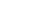 Booth numberOrganisation2Tikforce3Manage It4KinCare5AccessPay Salary Packaging6StreetFleet7Intelife Group8People 1st Programme9Rise10VisAbility11St Jude's Disability Services13Care Support Network myCSN14Community First International15Drake Medox17Quravis/ Diversus18Australian Red Cross Lady Lawley Cottage19RITEQ Workforce Management20Procura Software21Senses Australia22HESTA23Edmen Community Staffing Solutions24Therapy Focus25Independent Living Centre WA26Disability Employment DES27Illuminance/ AvantCare28Department of Communities 29BuyAbility30NDS Membership31National Disability Practitioners & Carecareers32Ability Centre33Disability Safe Week34TADWA35ANSON Management Consulting 36NOFASD Australia37UnitingCare West